The 2023 Covenant Foundation Family Engagement FellowshipLetter of Support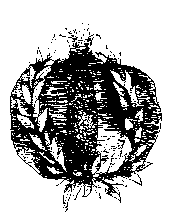 The Covenant Foundation must receive one copy of the completed Letter of Support via email to Fellowship@covenantfn.org by 2:00 p.m. EST on Friday, February 10, 2023. Please re-name this document: “Letter of Support for (first name and last name of applicant)” and send in .doc or .docx format.Please contact the Foundation with any questions: Phone: 212-245-3500 E-mail: Fellowship@covenantfn.orgwww.covenantfn.orgPart I. Please provide the following information: Name of Covenant Foundation Fellowship Applicant: 	First Name: ____________________ Last Name: __________________E-mail address of applicant: Cell phone of applicant: Name of Letter of Support Writer:  	First Name: ___________________ Last Name: ___________________Professional Title: Organization: Primary Address:  work      home          other:                                                                        Street Address:                                                                                   City, State, Zip Code: Preferred Phone Number:E-mail address: Professional affiliation(s), if applicable: Relationship to the Applicant: Part II. Please provide your written statement here in support of the Fellowship applicant. Your statement should not exceed 700 words using a 12-point font.Please include the following:Describe how the Family Engagement Fellowship applicant shows exceptional promise meriting this opportunity.The Covenant Foundation places a high priority on applicants who embody certain characteristics, beginning with generosity of spirit. Additionally, we are looking for people who are innovative, self-directed, and collaborative. How does the applicant demonstrate these characteristics?Please respond to one of the two following questions:In what way are the applicant’s activities pioneering in Jewish family education/engagement? ORIn what way is the applicant’s field of research contributing meaningfully to Jewish family education/engagement?